Фотоотчето долгосрочном проекте«Мир коробок»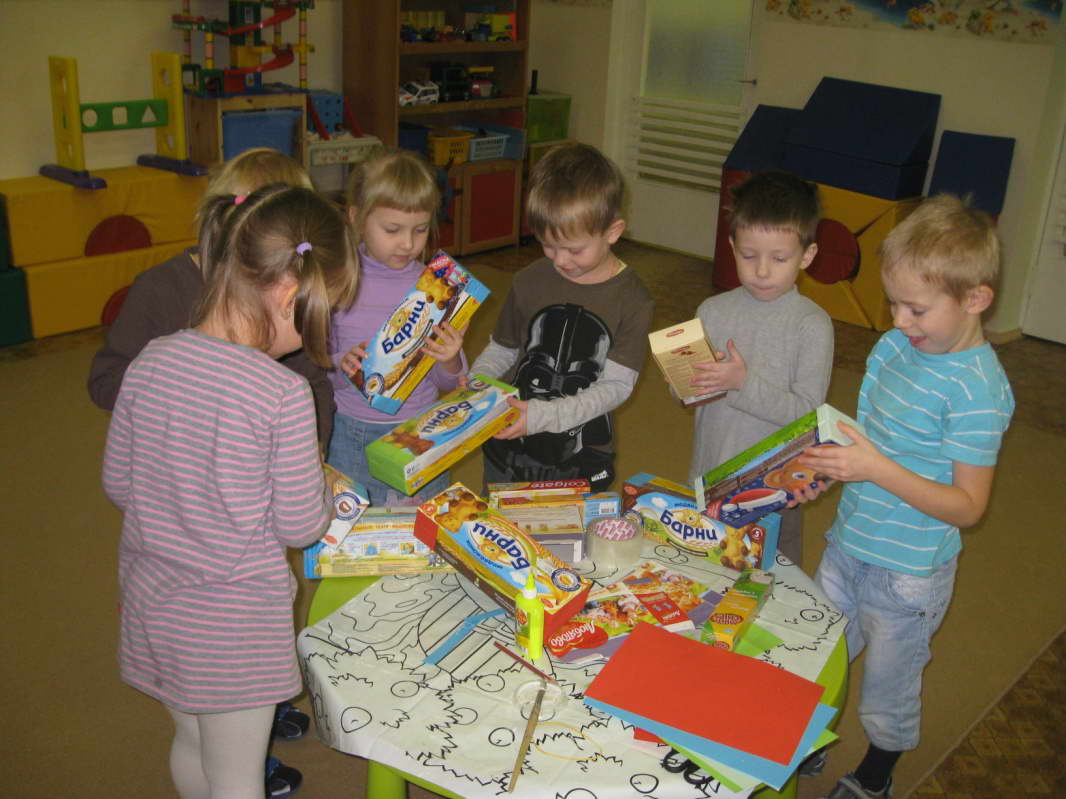 Дети заинтересовались проектом «Мир коробок» после бесед «Из чего же сделаны наши коробки?», «Коробки наши помощники» и рассматривания иллюстраций с примерными моделями, которые можно сделать из коробок.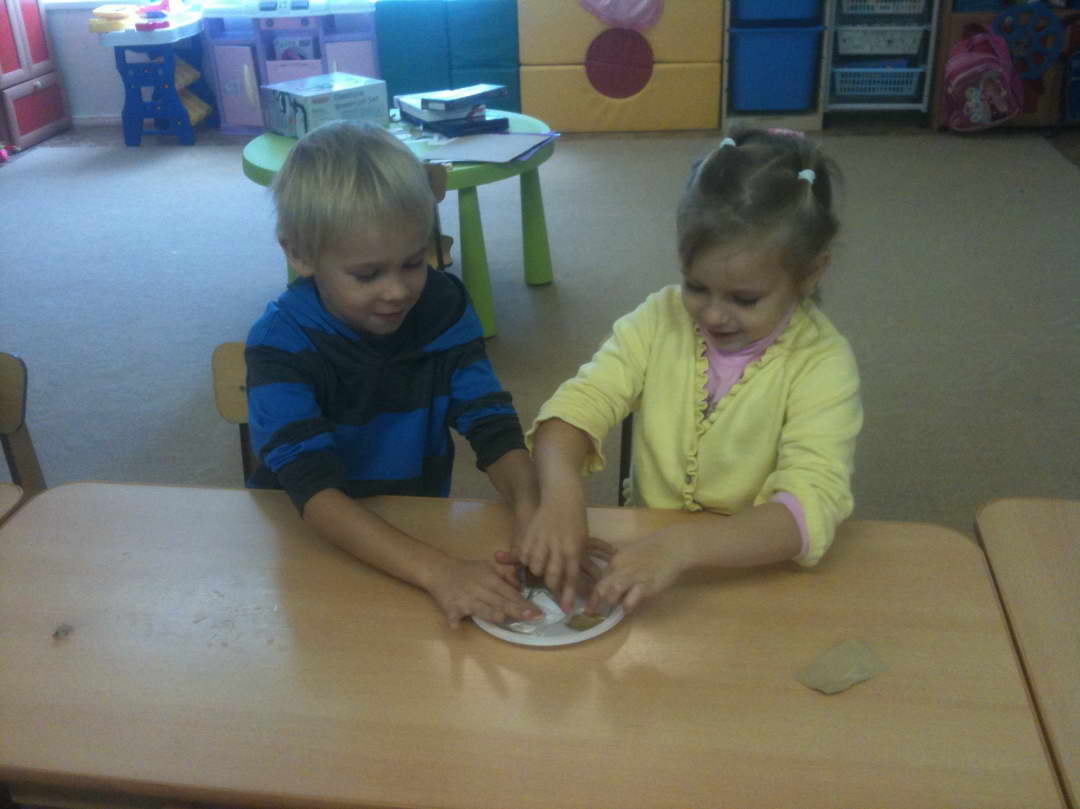 В ходе эксперимента ребята опытным путем убедились, что общее у бумаги и картона и чем они отличаются. Картон плотнее!После бесед о родном городе Москве и рассматривании иллюстраций, мы решили сделать модель Спасской башни Московского Кремля.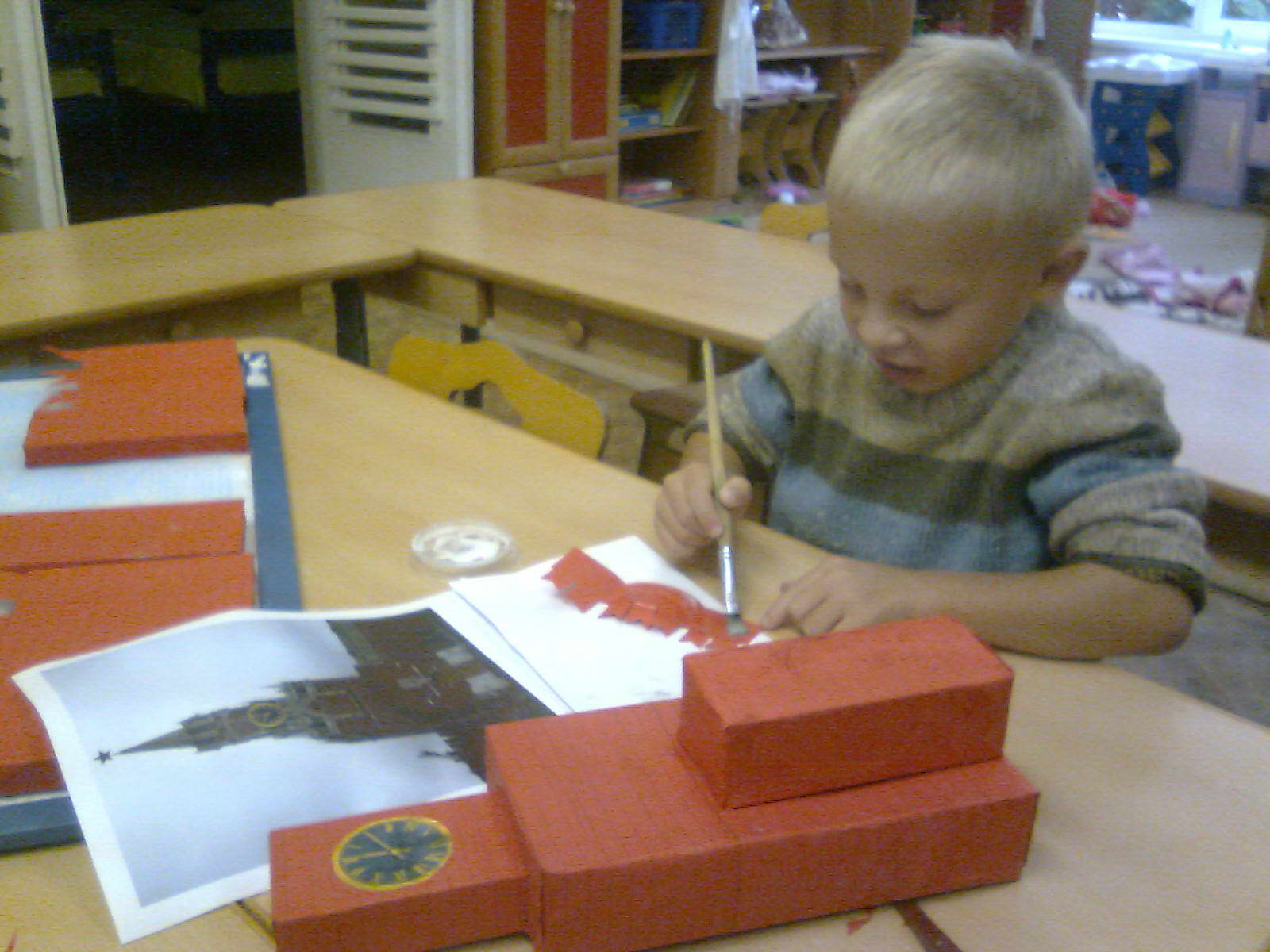 Вот, что у нас получилось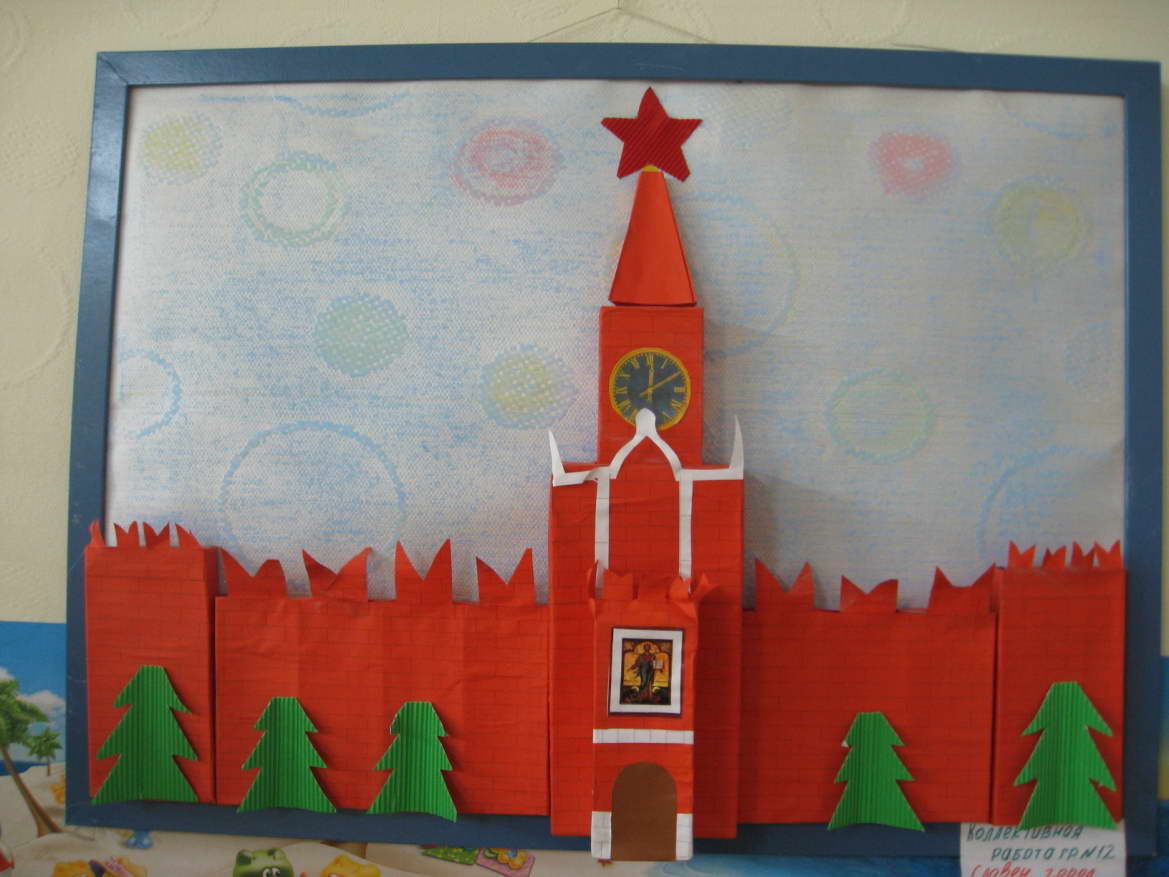 Тема «мебель» проговаривалась на различных занятиях. И вот мы решили смастерить кукольную мебель!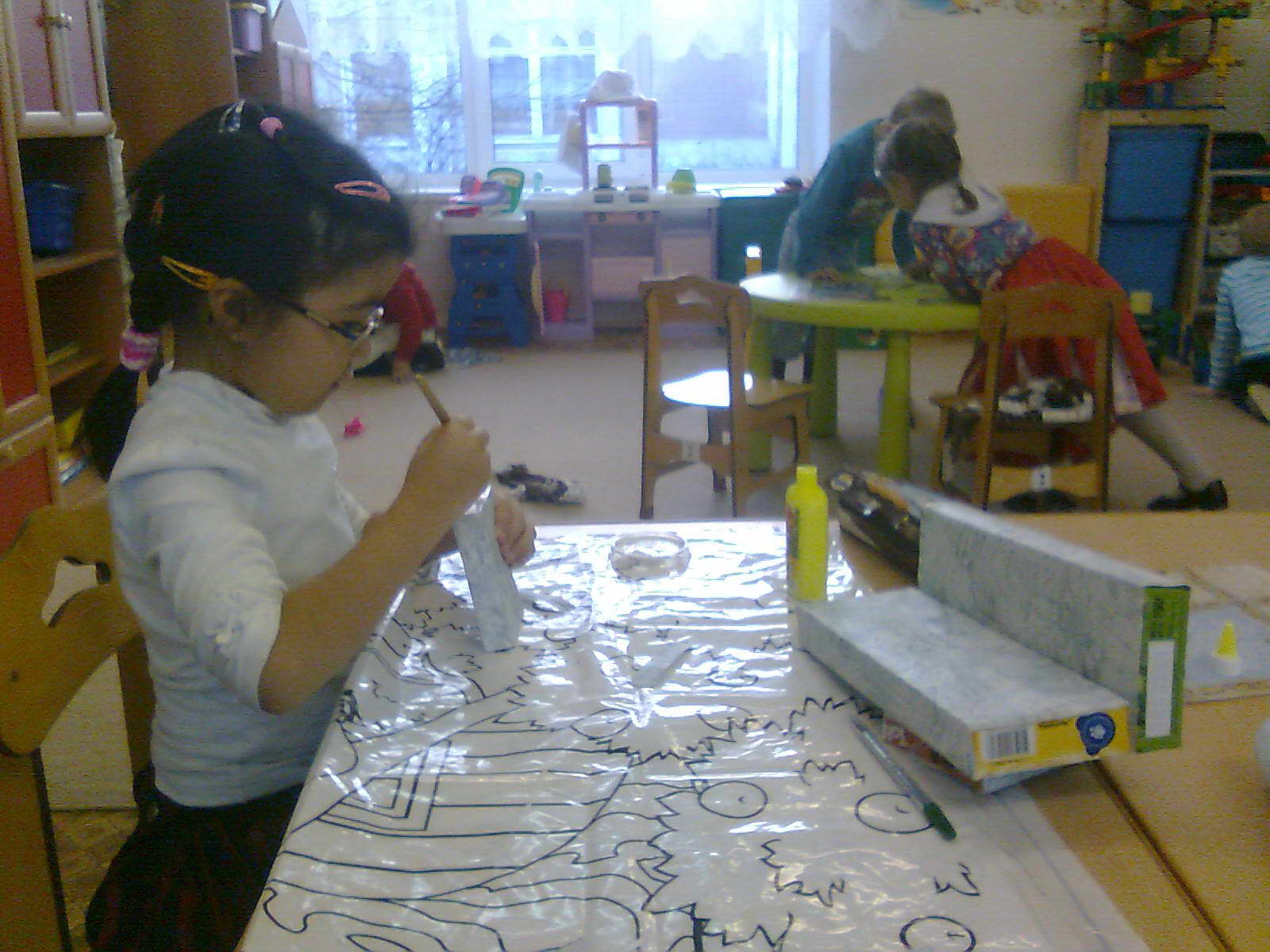 Общими трудами мы сделали: кресла, диван, кроватки, шкафчик.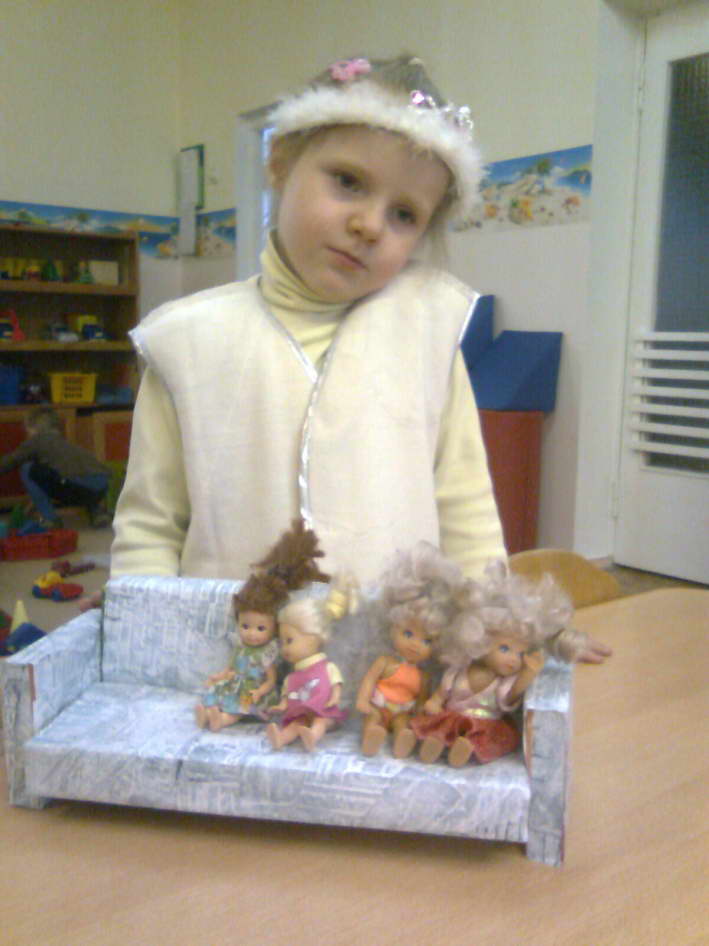 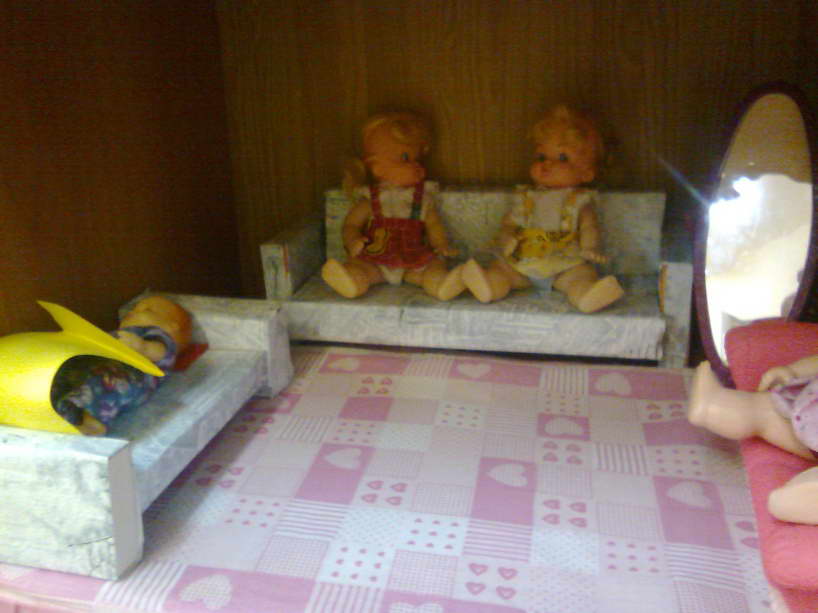 Мальчики заинтересовались изготовлением общественного транспорта: автобусов и троллейбусов.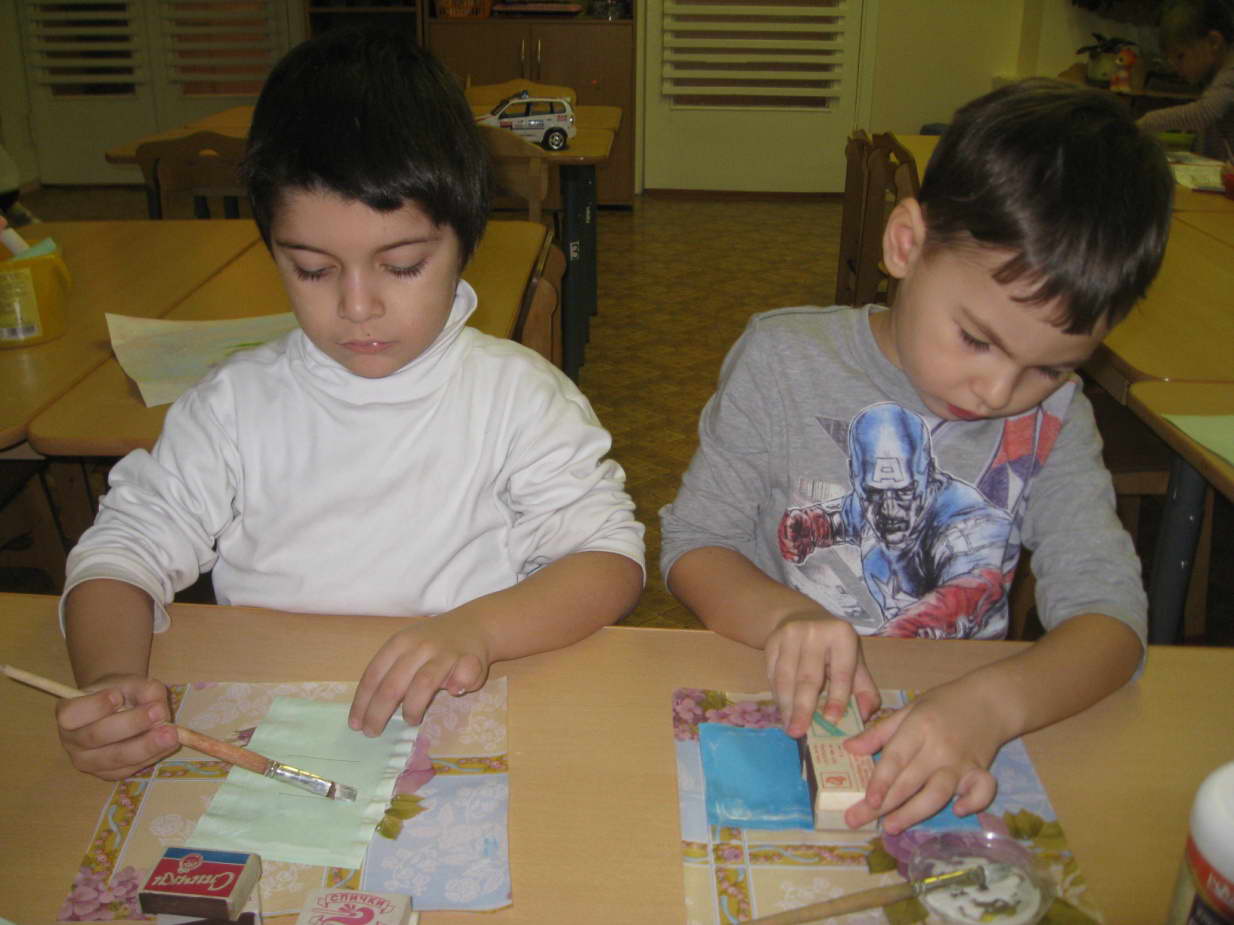 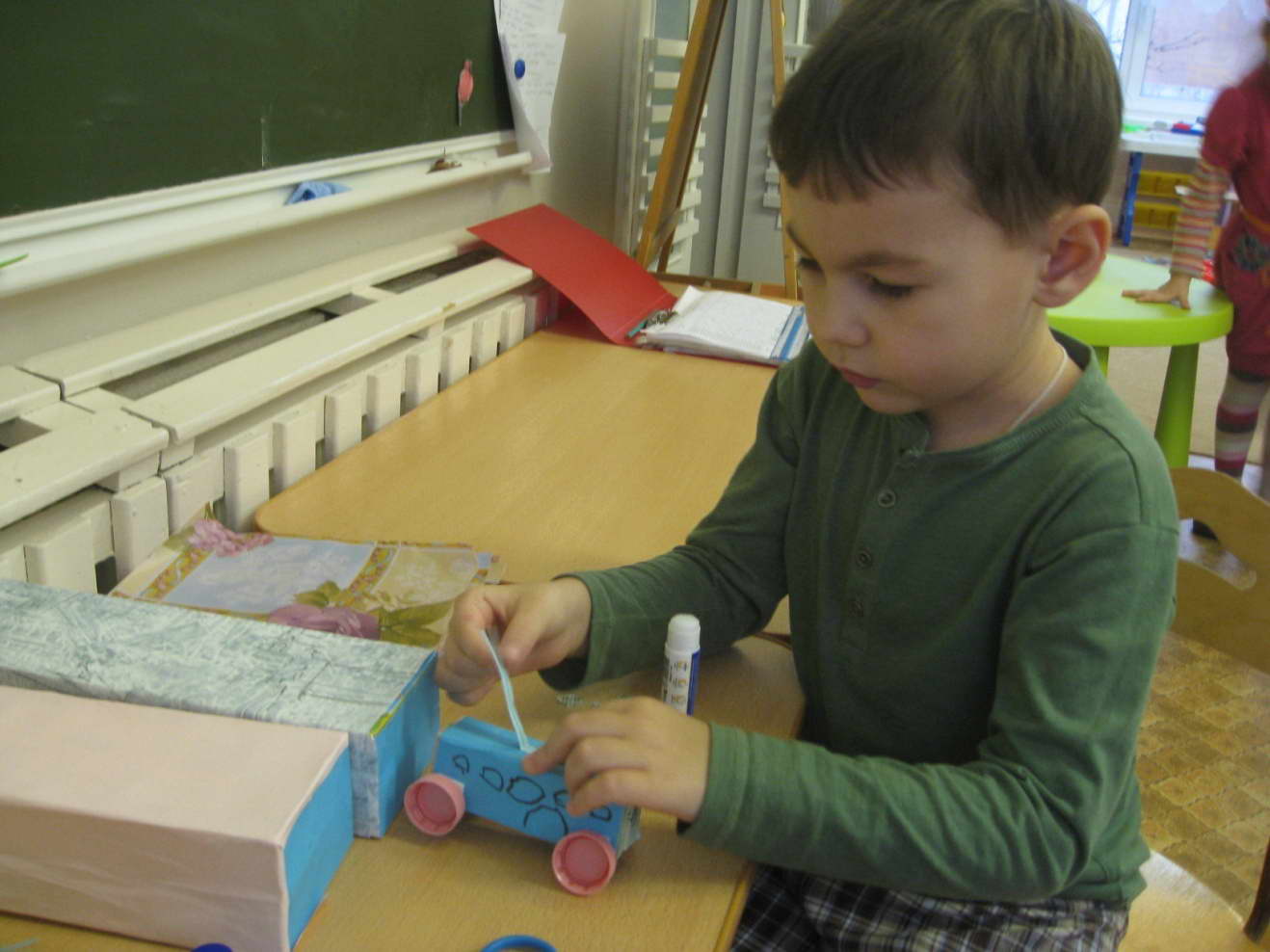 Теперь мальчишки могут играть машинами, сделанными своими руками!Мы обыгрывали дорожные ситуации много раз, используя наши машины.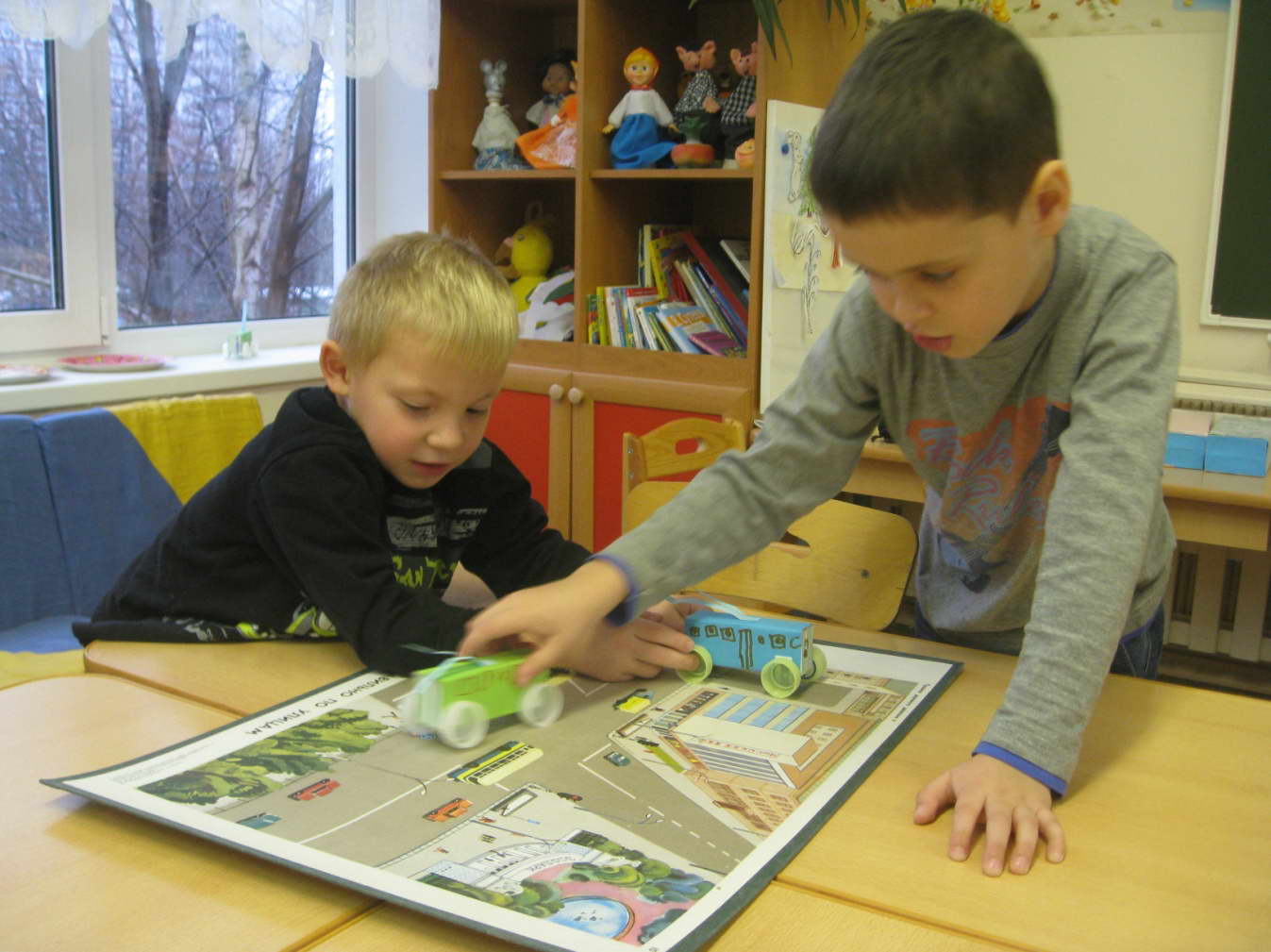 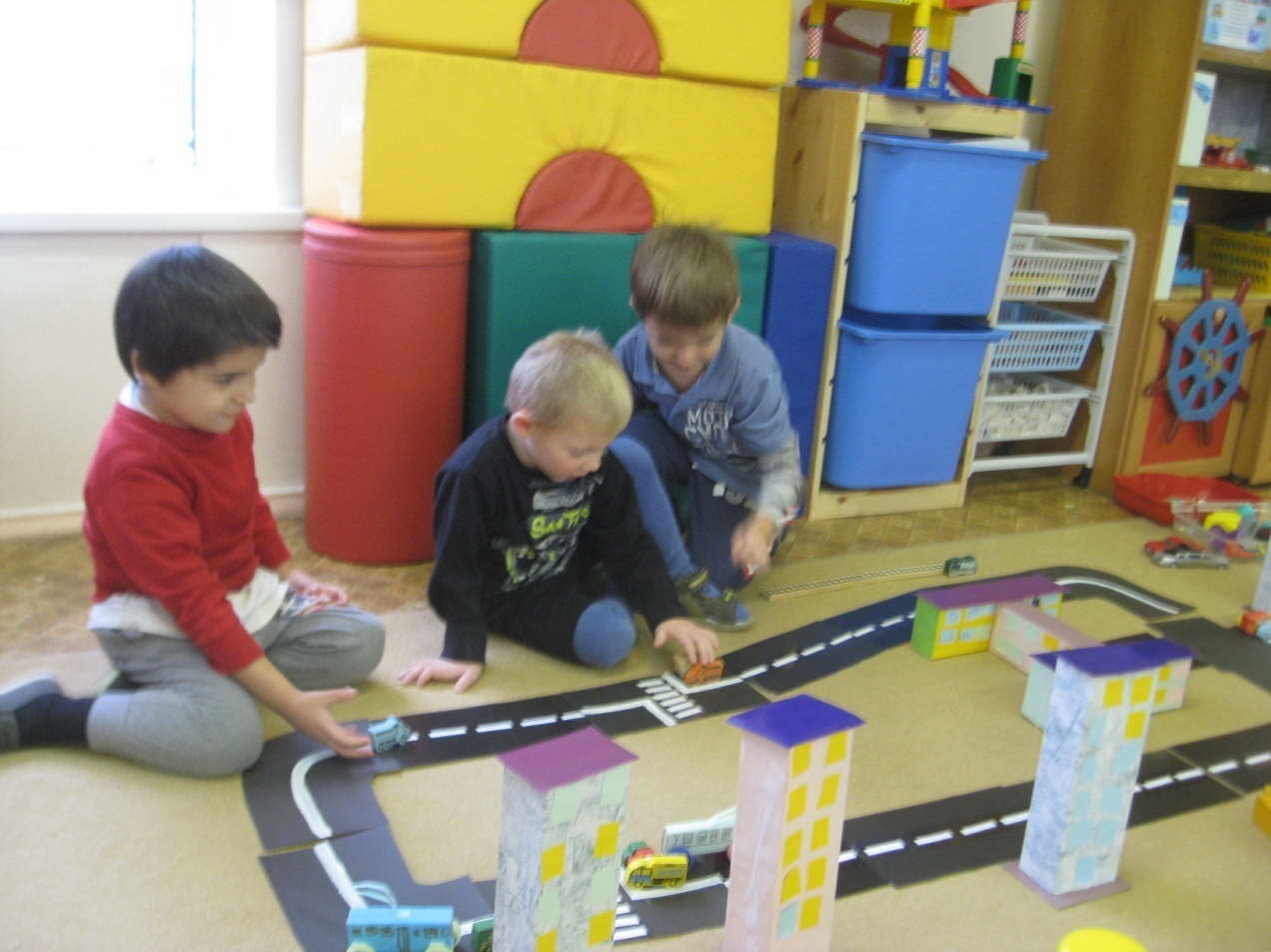 Девочки решили сделать дома. Мальчики, конечно, помогали. 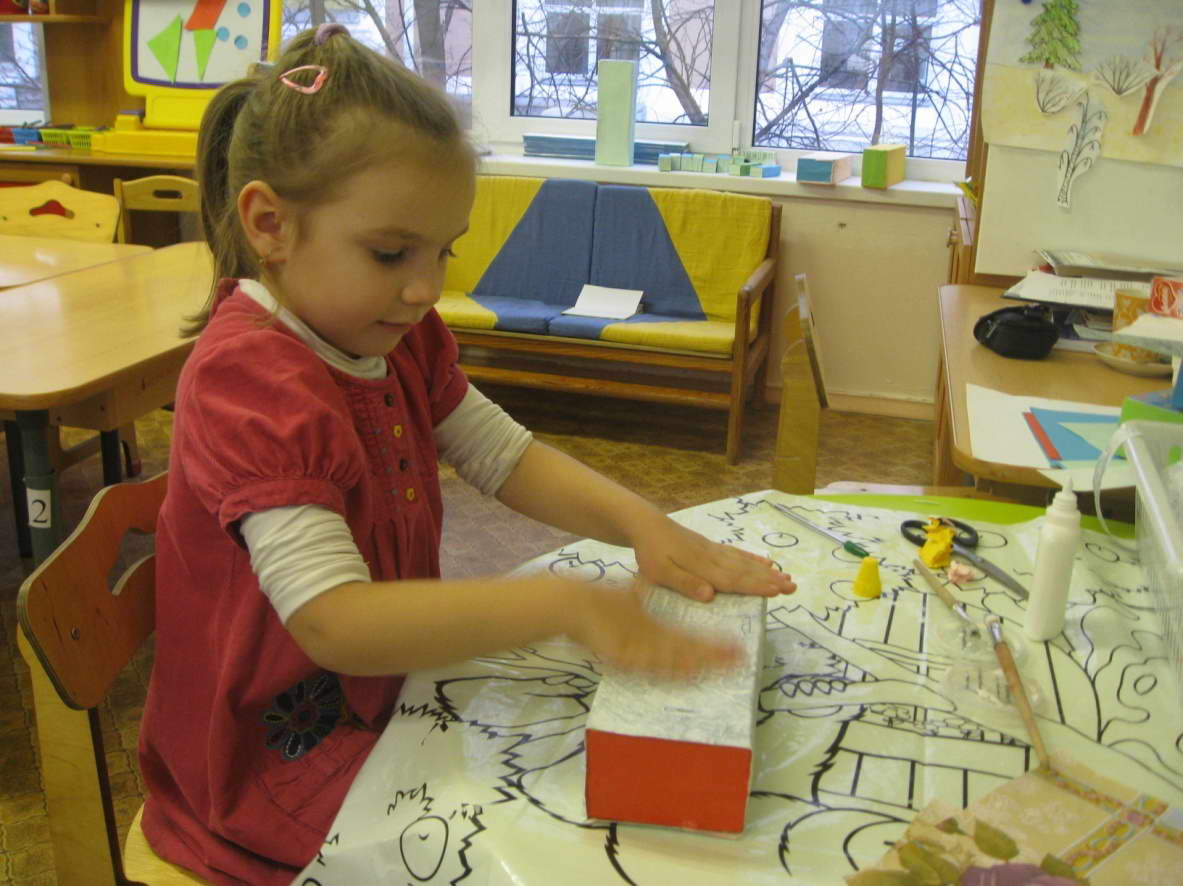 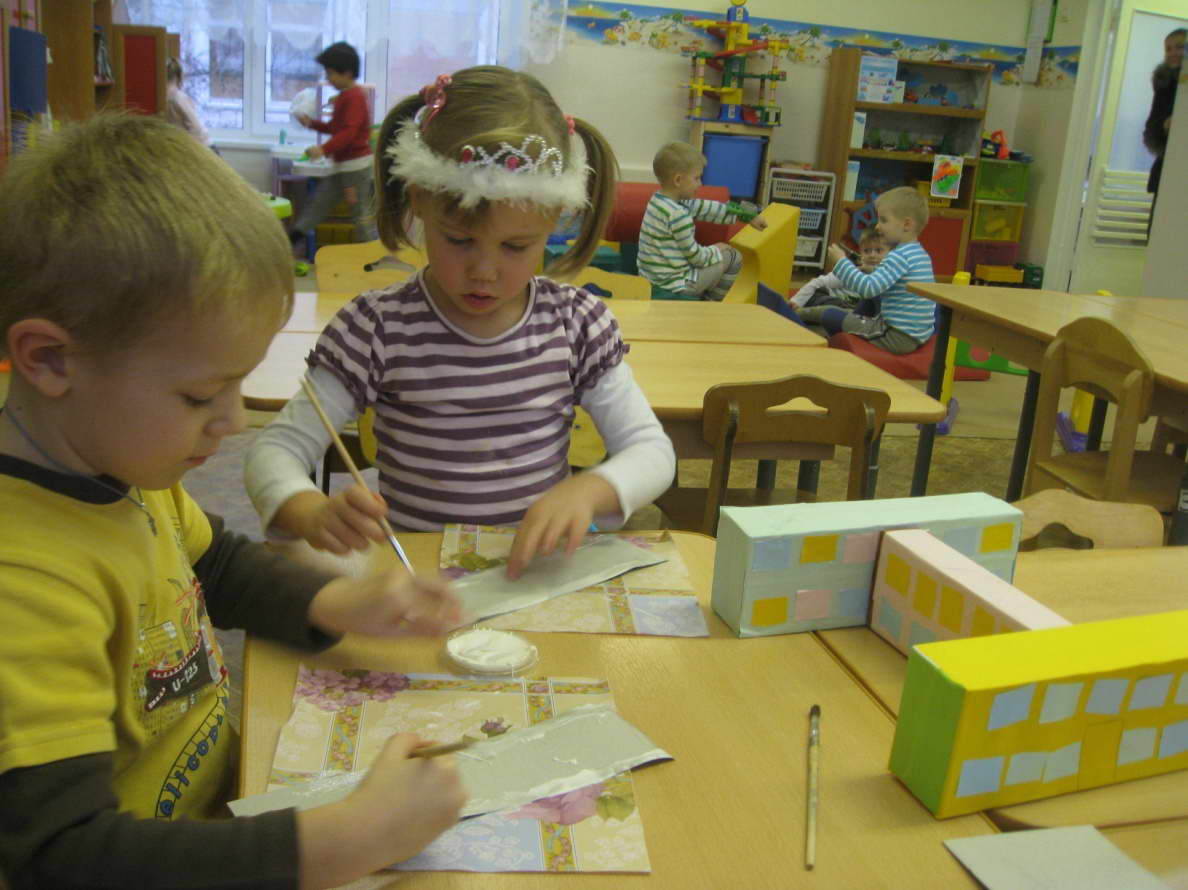 Теперь мы можем построить свой микрорайон! У нас есть детский сад и школа. 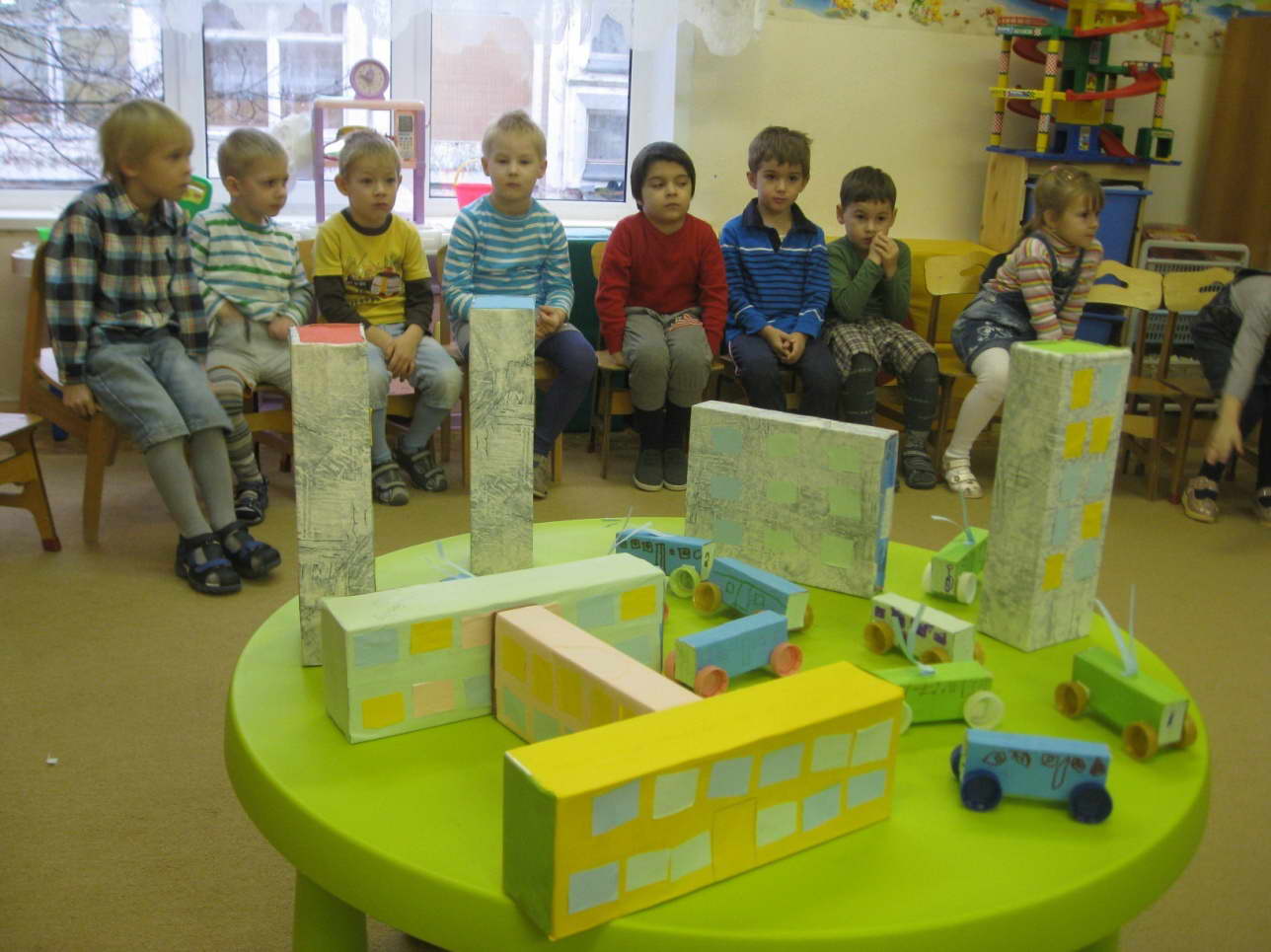 Дождик не страшен жителям наших домов.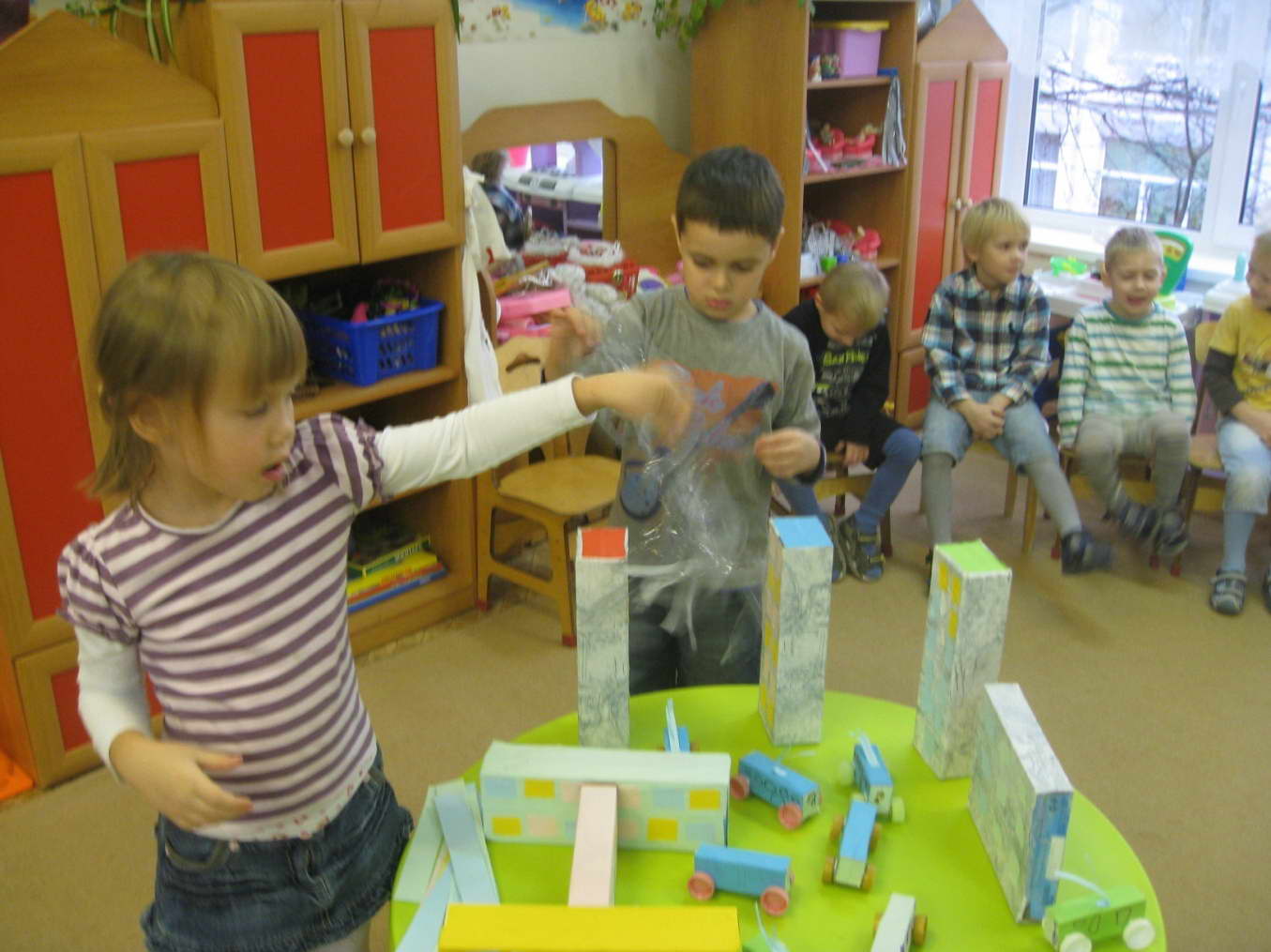 Театрализованная деятельность очень нравиться детям.Но как, же интересно играть в сказку куклами, сделанными своими руками!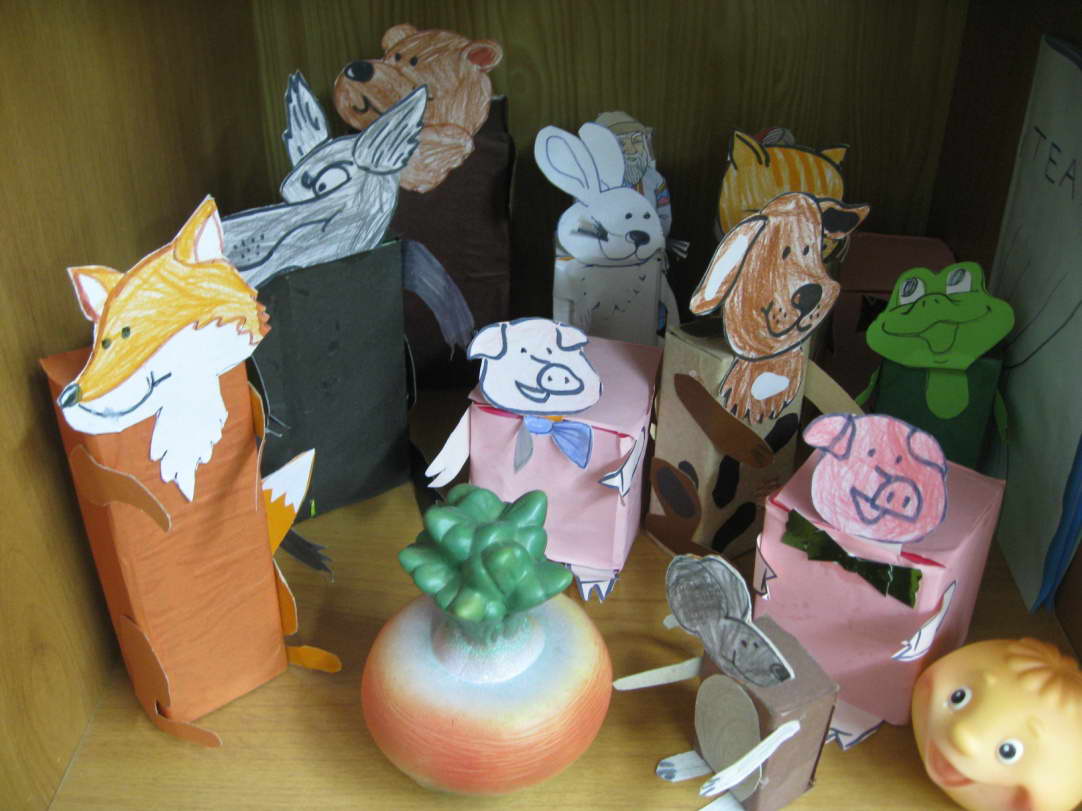 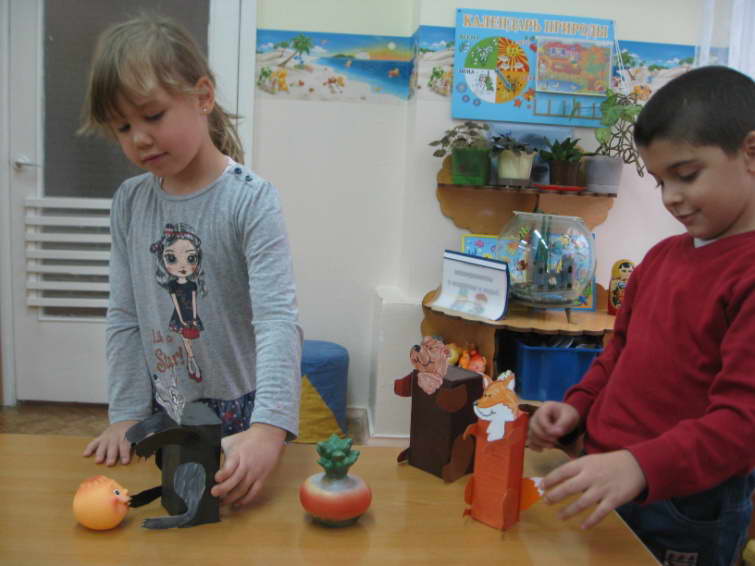 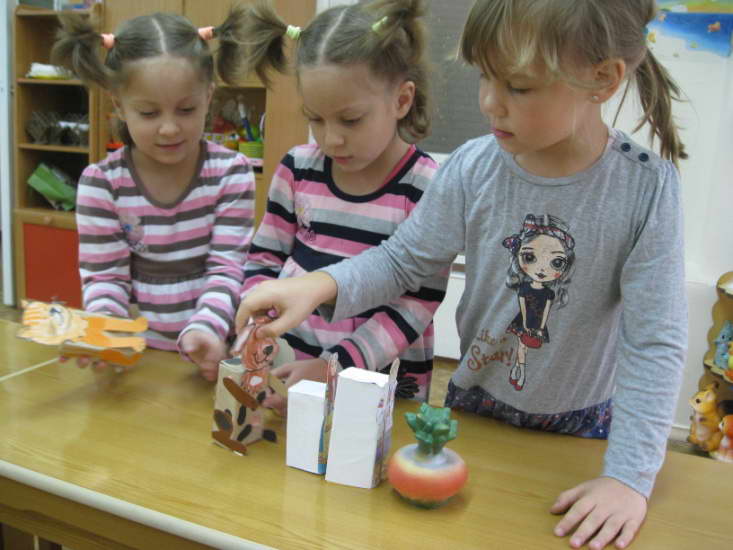 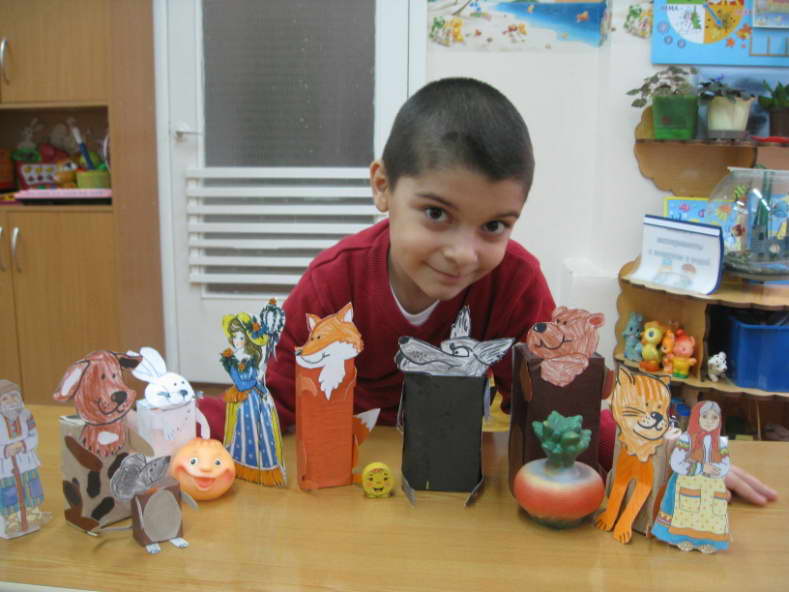 Наши мамочкиактивные участницы проекта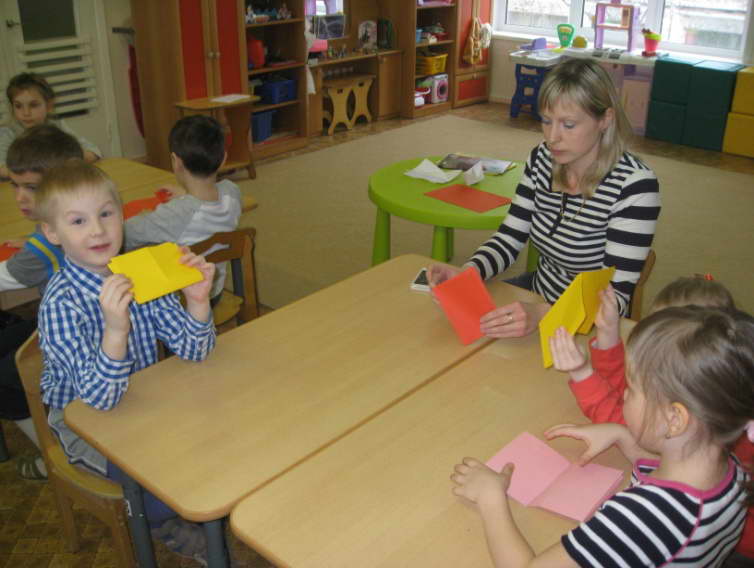 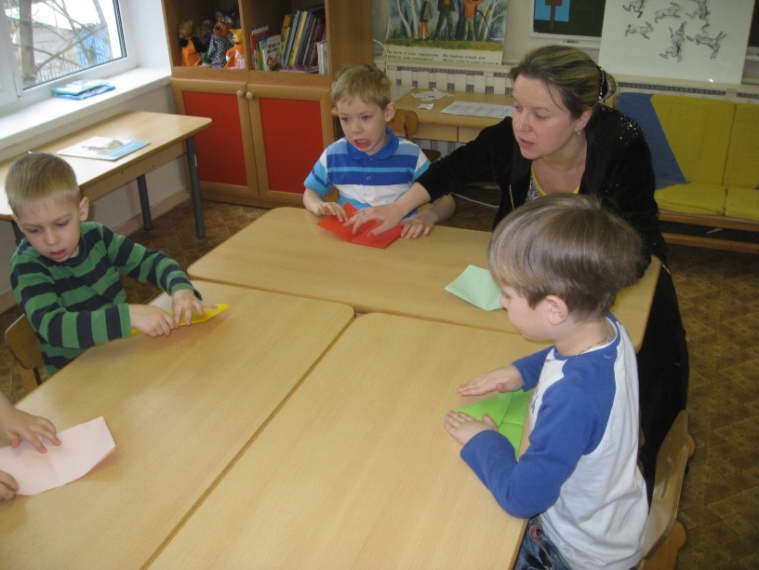 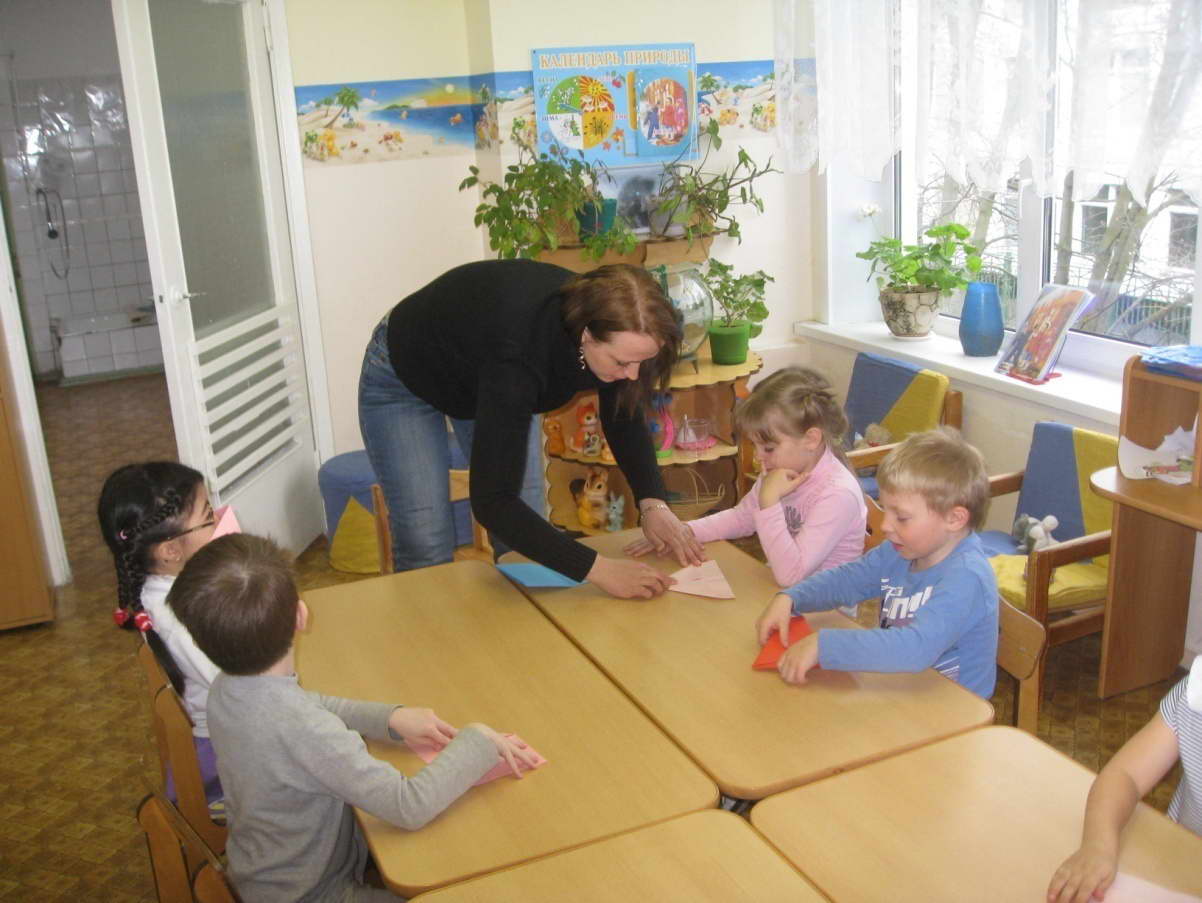 Организация рабочего места.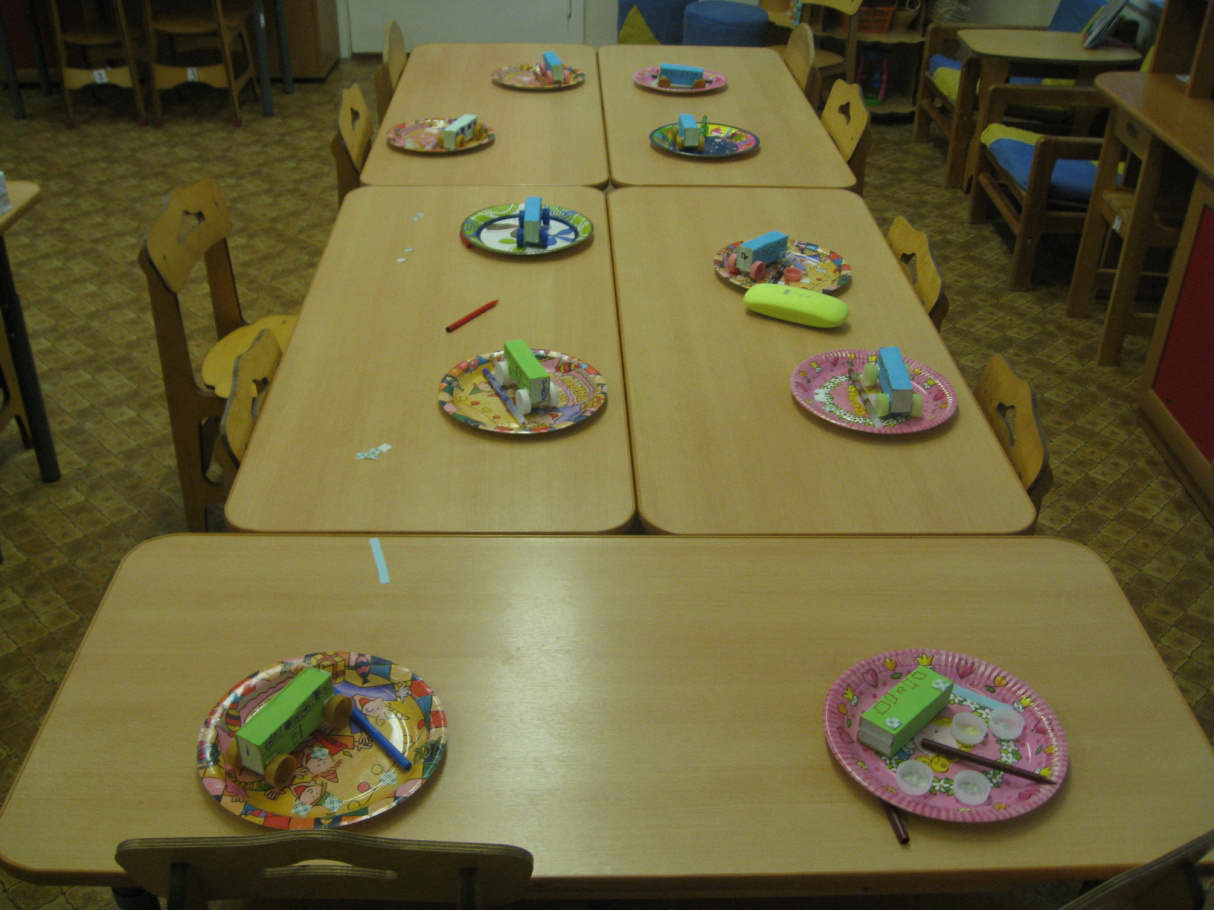 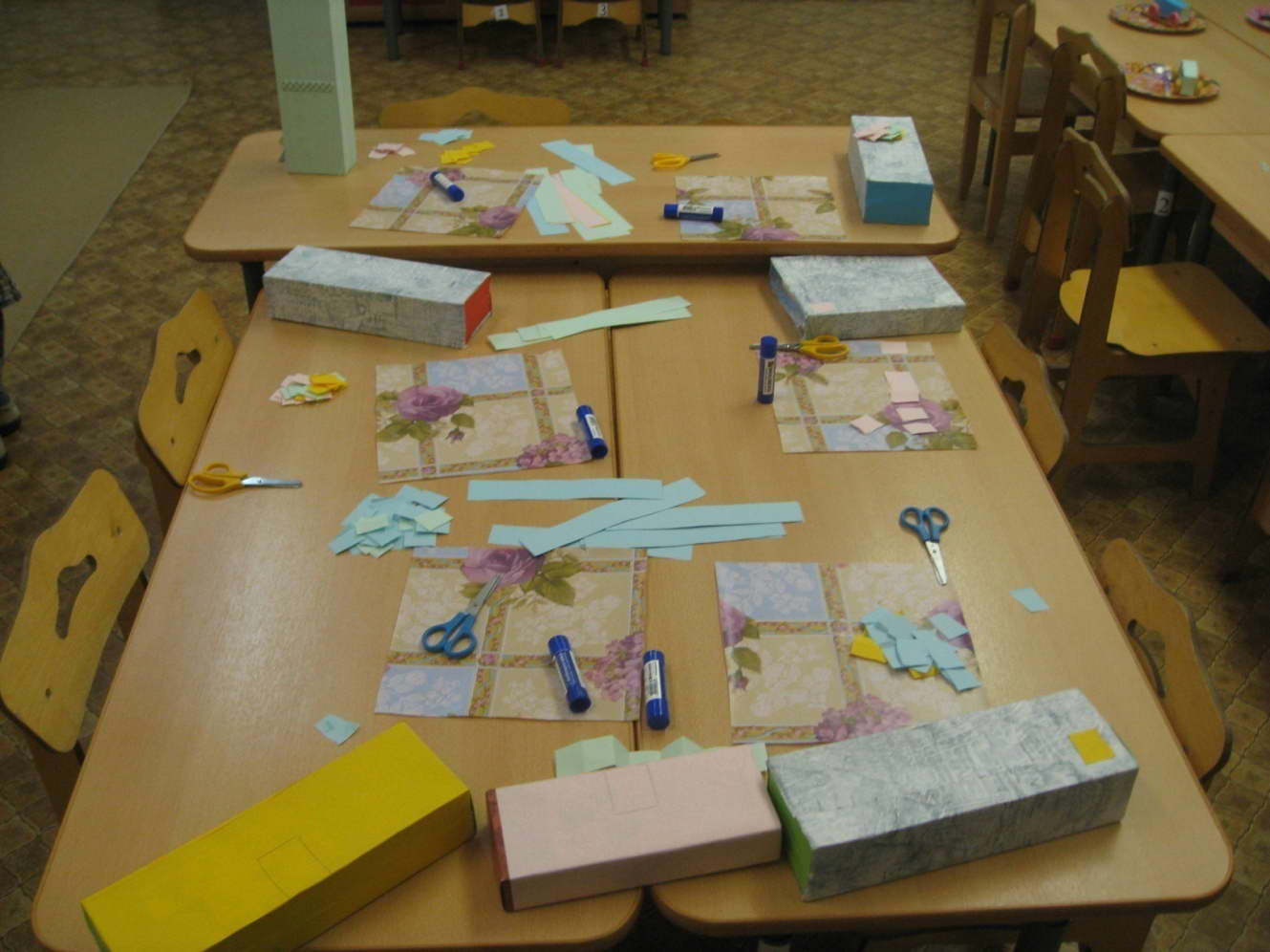 Коробки мы использовали для создания мини-музеев.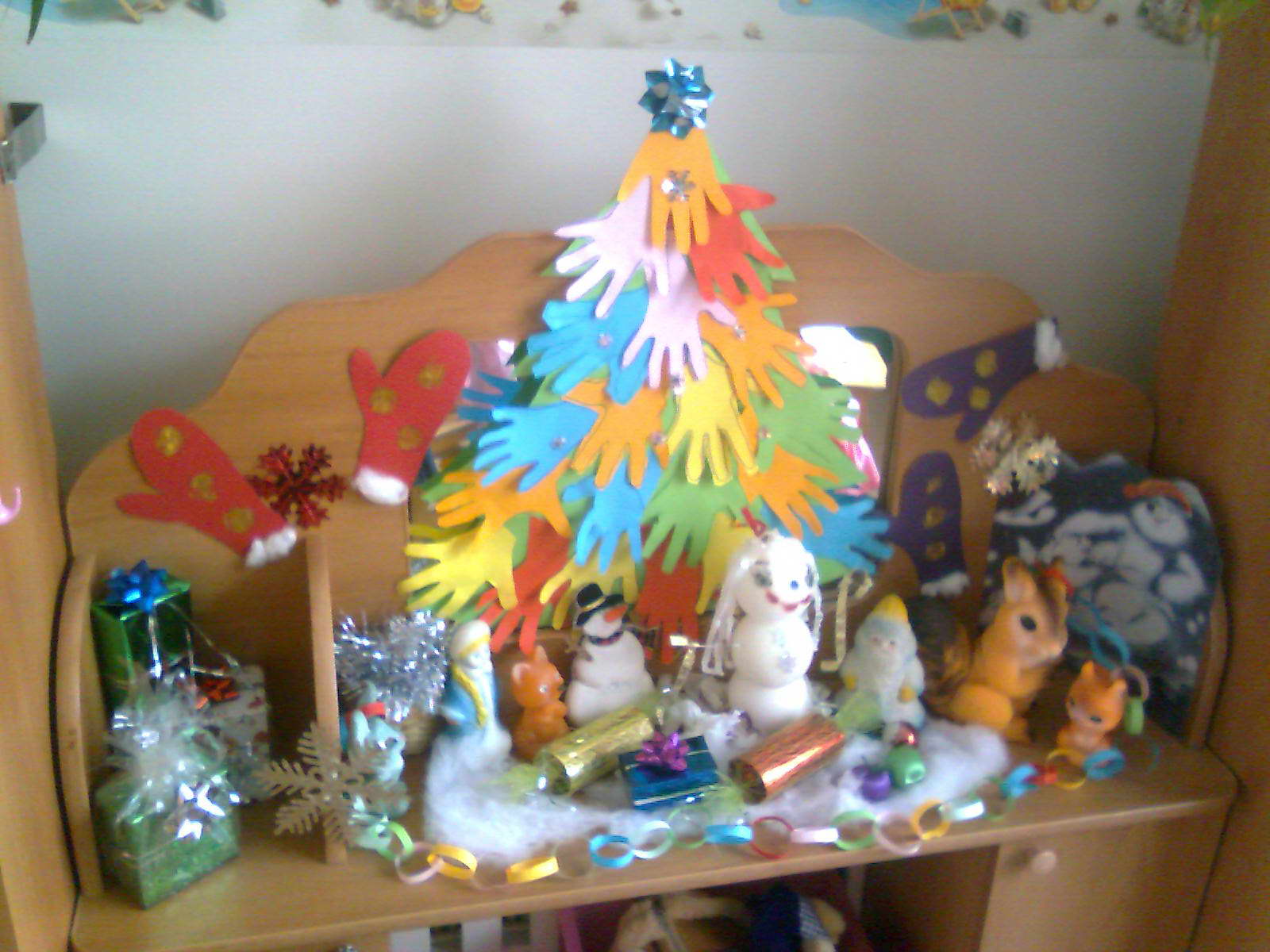 «Музей нового года»Был создан «Музей Олимпиады», «Транспортный музей».Коробки, обклеенные обойной бумагой крепкие и нарядные. В них мы сложили игры. Ещё такие коробки помогли нам научиться развязывать и завязывать ленточки на бантик!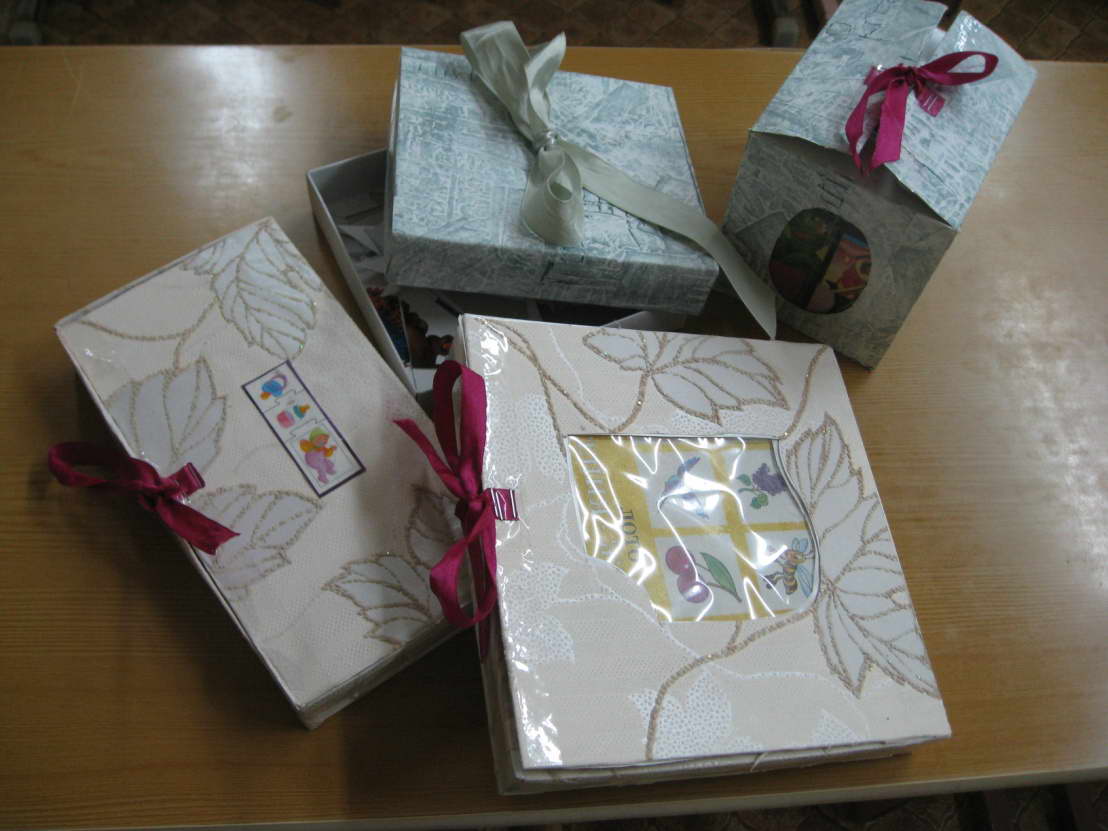 Дети за игрой.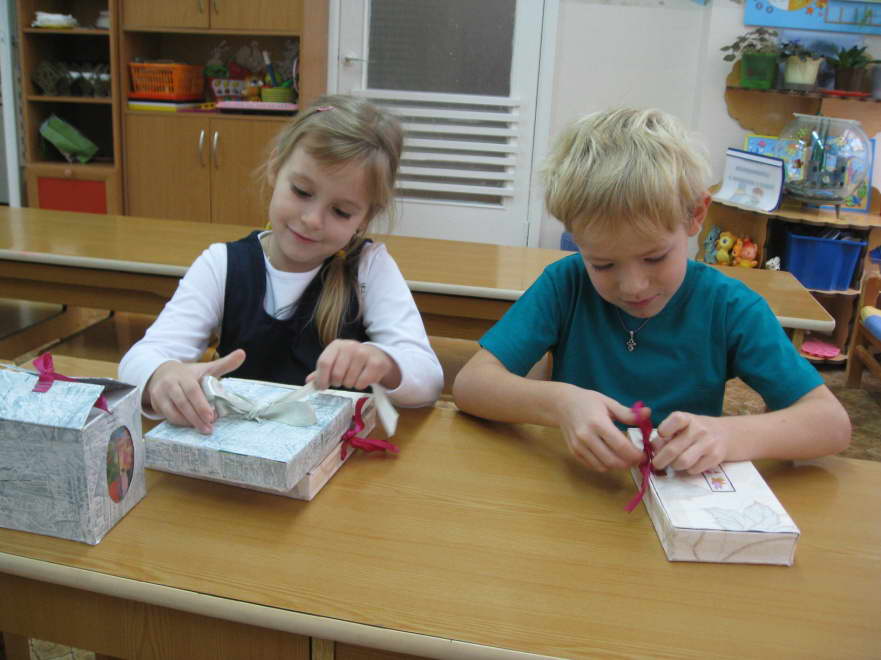 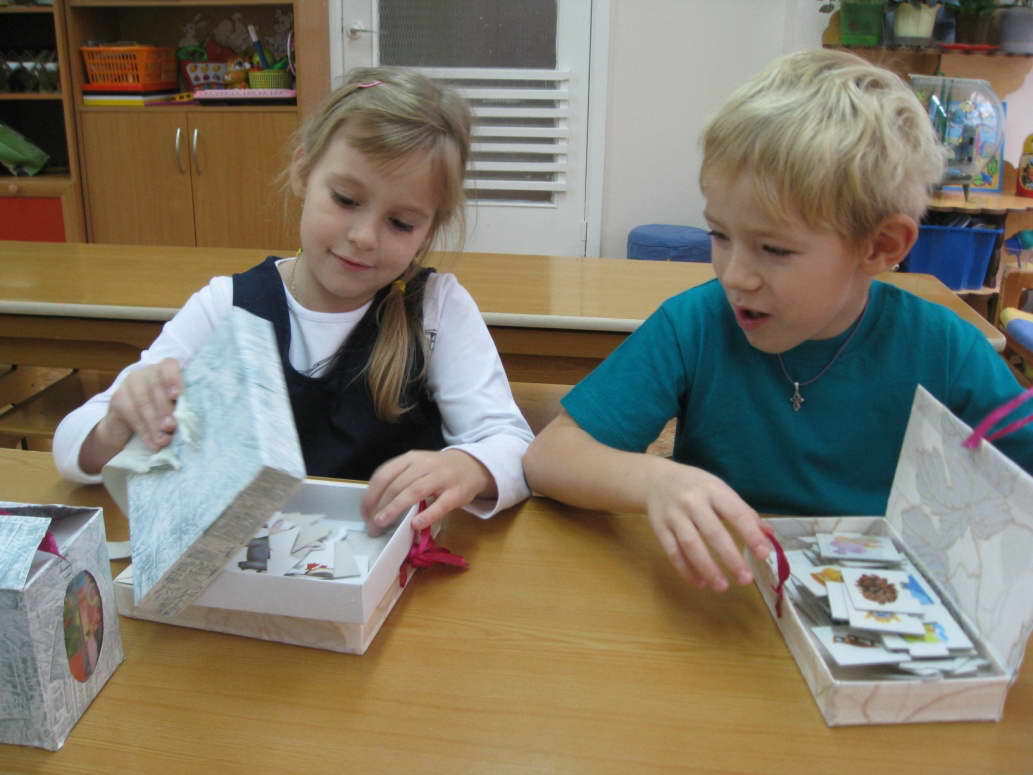 Мы рады если вас заинтересовал проект «В мире коробок». Может кто-то захочет взять что-то из нашего опыта. Совет! Используйте бумажные обои. Они не рвутся в работе, дети легко обклеивают коробки. Коробки для игр сделаны моими усилиями, дети наблюдатели. Некоторые родители сделали коробки-органайзеры для домашних игрушек. Этот проект решает экологическую проблему. Коробки, которые были бросовым материалом, стали нужными вещами. Вот и всё.С уважением Верна А.И. и дети участники проекта.